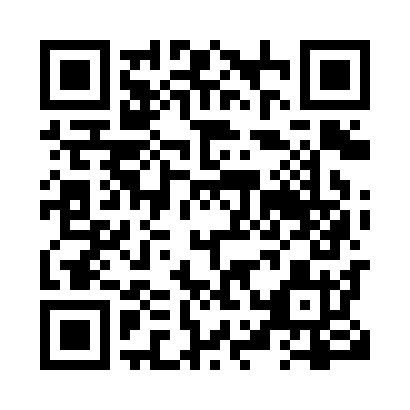 Prayer times for Beloeil, Quebec, CanadaMon 1 Jul 2024 - Wed 31 Jul 2024High Latitude Method: Angle Based RulePrayer Calculation Method: Islamic Society of North AmericaAsar Calculation Method: HanafiPrayer times provided by https://www.salahtimes.comDateDayFajrSunriseDhuhrAsrMaghribIsha1Mon3:105:0812:576:208:4510:432Tue3:115:0912:576:208:4510:433Wed3:125:0912:576:208:4510:424Thu3:135:1012:576:208:4410:415Fri3:145:1112:586:208:4410:416Sat3:155:1112:586:208:4410:407Sun3:165:1212:586:198:4310:398Mon3:185:1312:586:198:4310:389Tue3:195:1412:586:198:4210:3710Wed3:205:1512:586:198:4210:3611Thu3:225:1512:586:188:4110:3512Fri3:235:1612:596:188:4010:3313Sat3:245:1712:596:188:4010:3214Sun3:265:1812:596:188:3910:3115Mon3:275:1912:596:178:3810:2916Tue3:295:2012:596:178:3810:2817Wed3:315:2112:596:168:3710:2718Thu3:325:2212:596:168:3610:2519Fri3:345:2312:596:158:3510:2420Sat3:355:2412:596:158:3410:2221Sun3:375:2512:596:148:3310:2122Mon3:395:2612:596:148:3210:1923Tue3:405:2712:596:138:3110:1724Wed3:425:2812:596:138:3010:1625Thu3:445:2912:596:128:2910:1426Fri3:465:3012:596:118:2810:1227Sat3:475:3212:596:118:2710:1028Sun3:495:3312:596:108:2510:0929Mon3:515:3412:596:098:2410:0730Tue3:535:3512:596:098:2310:0531Wed3:545:3612:596:088:2210:03